Powersoft Announces Updated Calendar of Free Online Training Sessions for April 
Upcoming trainings will be offered in English, Spanish, and Italian and will focus on ArmoníaPlus, HealthPlus, MezzoFlorence, Italy31 March, 2020Italian power amplifier manufacturers Powersoft have announced an updated program of free and interactive online training sessions for their global user base for the month of April and beyond. The sessions will cover a variety of topics across Powersoft’s product ranges – including their ArmoníaPlus and HealthPlus system management applications and the new Mezzo power amplifier range – as well as project setup and audio networking. Sessions will be delivered by Powersoft’s experienced application engineers and will be offered multiple times a day in English, Spanish, and Italian to accommodate customers around the world. The increased number of online trainings is part of a larger initiative launched by Powersoft earlier this month to address the increased difficulties of staging face-to-face product trainings and group sessions in light of the global Covid-19 pandemic.  “As the world braces for many more weeks of confinement and lockdown, training and learning has never been made so easily available to industry professionals,” said Powersoft Brand, Communications, and Trade Marketing Manager Francesco Fanicchi. “As a manufacturer of many new technologies and products, we believe we have a responsibility to educate the market and make sure that, when we overcome this global crisis, everyone can get back to work equipped with the best tools and knowledge.” For more details on the dates, times, and languages of each session as well as to register, please visit: https://www.powersoft-audio.com/en/educational/online-training-engFor more information on these sessions, please email training@powersoft.it 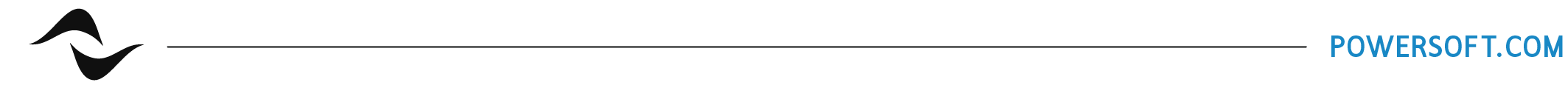 ABOUT POWERSOFT:Powersoft is the world leader in lightweight, high power, single rack space, energy efficient amplifiers for the professional audio market. Founded in Italy in 1995, headquartered in Florence, Italy, with offices in New Jersey, Powersoft couples the experience and precision of its production department with exceptional components to deliver products with perfect audio response and high-performance reliability. Its state-of-the-art amplifiers can be found in an array of markets, ranging from stadiums, sporting arenas, theme parks, performance venues and airports to convention centers, churches, and clubs, and are used by the world's leading tour sound companies. For more information, visit the Powersoft website: www.powersoft.comFor further informationFor further informationFrancesco FanicchiPOWERSOFT FIRENZEfrancesco.fanicchi@powersoft.com+39 346 9719798Jeff TouzeauHummingbird Mediajeff@hummingbirdmedia.com+1 (914) 602-2913